Сумська міська радаВиконавчий комітетРІШЕННЯРозглянувши заяву ФОП Краснопьорова Андрія Михайловича від 23.05.2024 про внесення змін до рішення виконавчого комітету Сумської міської ради від 25.04.2024 року № 270 «Про розміщення об’єкту сезонної торгівлі (відкритий (сезонний) майданчик), розташованого безпосередньо біля стаціонарного (капітального) закладу ресторанного господарства кафе «Димна хата» ФОП Краснопьоров Андрій Михайлович за адресою: місто Суми, вулиця Воскресенська, будинок № 4/2» ураховуючи рекомендації Комісії з організації сезонної, святкової виїзної торгівлі, надання послуг у сфері розваг та проведення ярмарків на території Сумської міської об’єднаної територіальної громади (протокол засідання від 24.05.2024 № 5), керуючись підпунктом 8 пункту «а» статті 30, частиною першою статті 52 Закону України «Про місцеве самоврядування в Україні», виконавчий комітет Сумської міської радиВИРІШИВ:	Внести зміни до рішення виконавчого комітету Сумської міської ради від 25.04.2024 року № 270 «Про розміщення об’єкту сезонної торгівлі (відкритий (сезонний) майданчик), розташованого безпосередньо біля стаціонарного капітального) закладу ресторанного господарства кафе «Димна хата» ФОП Краснопьоров Андрій Михайлович за адресою: місто Суми, вулиця Воскресенська, будинок № 4/2», а саме: у пункті 1цифри «30,0 кв.м» замінити на цифри «10,0 кв.м». Секретар Сумської міської ради 			                 Артем КОБЗАР	Зеленський 700-650 Розіслати: Зеленському М.О., Славгородському О.В., Скварчі О.А.                 Рішення доопрацьовано і вичитано, текст відповідає оригіналу прийнятого рішення та вимогам статей 6-9 Закону України «Про доступ до публічної інформації» та Закону України «Про захист персональних даних»       Проєкт рішення виконавчого комітету Сумської міської ради  «Про внесення змін до рішення виконавчого комітету Сумської міської ради від 25.04.2024 року № 270 «Про розміщення об’єкту сезонної торгівлі (відкритий (сезонний) майданчик), розташованого безпосередньо біля стаціонарного (капітального)  закладу ресторанного господарства кафе «Димна хата» ФОП Краснопьоров Андрій Михайлович за адресою: місто Суми, вулиця Воскресенська, будинок                № 4/2»  був завізований:Директор Департаменту інспекційної роботи Сумської міської ради                                                                 Максим ЗЕЛЕНСЬКИЙ«  »              2024 року 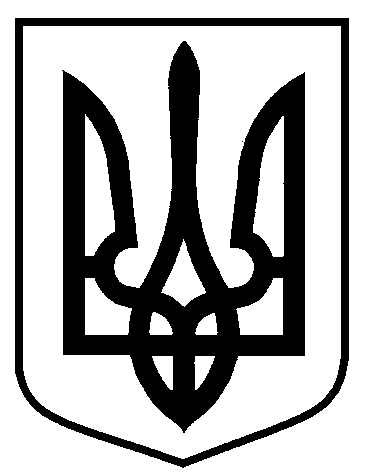 від 30.05.2024 № 363Про внесення змін до рішення виконавчого комітету Сумської міської ради від 25.04.2024 року № 270 «Про розміщення об’єкту сезонної торгівлі (відкритий (сезонний) майданчик), розташованого безпосередньо біля стаціонарного (капітального)  закладу ресторанного господарства кафе «Димна хата» ФОП Краснопьоров Андрій Михайлович за адресою: місто Суми, вул. Воскресенська,  буд. № 4/2»Директор Департаменту інспекційної роботи     М.О. ЗеленськийНачальник відділу правового забезпечення Департаменту інспекційної роботи	     Д.Ю. ОвсієнкоЗаступник міського голови з питань діяльності виконавчих органів ради                                                               С.В. ПоляковВ.о. начальника правового  управління				     О.А. БойкоНачальник відділу протокольної роботи та контролю      Л.В. Моша